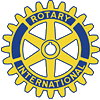 Take Attendance at a club meeting				____________Schedule and complete your classification speech		____________Participate in a service activity					____________Help the Sergeant at Arms					____________Suggest a program for a future meeting			____________Attend a meeting of another club				____________Conduct club fellowship/happy money			____________Join a committee							____________Sit at the President’s table					____________Propose a new member						____________Check off all ten and turn this into the club president for recognition!You are not a RINO!_______________________________________________ (Signature)________________________________________________ (date)